Dotyczy: przetargu nieograniczonego na dostawę sprzętu medycznego dla oddziału anestezjologii i intensywnej terapii w ramach realizacji inwestycji „Rozbudowa budynku nr 1 na potrzeby Zintegrowanego Bloku Operacyjnego w 4.WSK z Polikliniką Sp. ZOZ we Wrocławiu”, znak sprawy: 2/ZP/2017Zbiorcze  zestawienie  ofertZamawiający zamierza przeznaczyć na sfinansowanie zamówienia kwotę brutto w wysokości: 6 265 620,00 zł (słownie: sześć milionów dwieście sześćdziesiąt pięć tysięcy sześćset dwadzieścia złotych, 00/100) – całość postepowania. Na poszczegolne pakiety kwoty brutto: 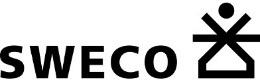 NUMER OFERTYNAZWA I ADRES WYKONAWCYNR PAKIETU CENA BRUTTOOKRES GWARANCJI1.PHS HOSPITAL Sp. z o.o. Sp. K.ul. Wojskowa 6/D460-792 PoznańPAKIET VI215 892,00 zł24 miesiące2.Medicom Spółka z o.o.ul. M. Skłodowskie - Curie 3441-819 ZabrzePAKIET VIII9 936,00 zł36 miesięcy3.GE Medical Systems Polska Spółka z o.o.ul. Wołoska 902-583 WarszawaPAKIET I1 728 000,00 zł60 miesięcy3.GE Medical Systems Polska Spółka z o.o.ul. Wołoska 902-583 WarszawaPAKIET III459 648,00 zł60 miesięcy3.GE Medical Systems Polska Spółka z o.o.ul. Wołoska 902-583 WarszawaPAKIET IV362 880,00 zł60 miesięcy4.Biameditek Spółka z o.o.ul. Elewatorska 5815-620 BiałystokPAKIET I1 896 364,44 zł60 miesięcy5.Medtronic Poland Spółka z o. o.ul. Polna 1100-633 WarszawaPAKIET II957 322,80 zł60 miesięcy6.Walmed Spółka z o.o.ul. Ptaków Leśnych 7305-500 JastrzębiePAKIET V192 326,40 zł24 miesiące7.MAQUET POLSKA Spółka z o.o.ul. Osmańska 1402-823 WarszawaPAKIET II1 391 040,00 zł60 miesięcy7.MAQUET POLSKA Spółka z o.o.ul. Osmańska 1402-823 WarszawaPAKIET III549 093,60 zł60 miesięcy7.MAQUET POLSKA Spółka z o.o.ul. Osmańska 1402-823 WarszawaPAKIET IV284 800,32 zł60 miesięcy7.MAQUET POLSKA Spółka z o.o.ul. Osmańska 1402-823 WarszawaPAKIET VI237 600,00 zł60 miesięcy7.MAQUET POLSKA Spółka z o.o.ul. Osmańska 1402-823 WarszawaPAKIET VIII18 759,60 zł60 miesięcy8.Naturfarm Piotr Wojciechowski Dąbrówka, ul. Jaśminowa 1262-070 DopiewoPAKIET VIII8 400,00 zł60 miesięcy9.Aesculap Chifa Spółka z o.o.ul. Tysiąclecia 1464-300 Nowy TomyślPAKIET VII1 569 915,18 zł60 miesięcyPAKIET I1 748 736,00 złPAKIET II1 209 600,00 złPAKIET III587 520,00 złPAKIET IV362 880,00 złPAKIET V191 808,00 złPAKIET VI259 200,00 złPAKIET VII1 889 676,00 złPAKIET VIII16 200,00 zł